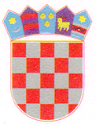 KLASA: 021-05/22-01/3URBROJ: 2158-19-01-22-2Ernestinovo, 18. ožujka 2022.ZAPISNIKsa 10. sjednice osmog saziva Općinskog vijeća Općine Ernestinovood  18. ožujka  2022.Sjednica je sazvana elektronski dana 15. ožujka 2022. Na mail-ove vijećnika su poslani pozivi sa dnevnim redom kao i prilog za sjednicu, uz obrazloženje da se vijećnici (nakon proučenih materijala)  očituju elektronskim putem o podnesenom Izvješću.Pozivi su poslani sljedećim vijećnicima:Krunoslav  Dragičević Damir Matković Šarika  Sukić Ivan TkalecTea PušeljićMirko MilasIgor MatovacIvan PavlovićJulijana ŠuicaZa sjednicu je predložen sljedećiDnevni redIzvješće o izvršenju Plana djelovanja Općine Ernestinovo u područjuprirodnih nepogoda za 2021. godinuSvih 9 vijećnika je potvrdilo prijem mail-ova i dostavilo svoje odgovore.TOČKA  1.	IZVJEŠĆE O IZVRŠENJU PLANA DJELOVANJA OPĆINE		ERNESTINOVO U PODRUČJU PRIRODNIH NEPOGODA		ZA 2021. GODINUNakon što su vijećnici proučili Izvješće općinske načelnice  i dostavili svoje odgovore donesen je ZAKLJUČAKČlanovi Općinskog vijeća Općine Ernestinovo su primili na znanje Izvješće o izvršenju Plana djelovanja Općine Ernestinovo u području prirodnih nepogoda za 2021. godinuZapisničar:							Predsjednik VijećaEva Vaci							 Krunoslav Dragičević